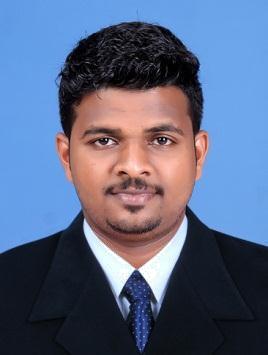 JAFAR Jafar.384935@2freemail.com CAREER OBJECTIVEA challenging career in the field of Finance and Accounting in a dynamic environment that allows me to utilize my inherent strengths and acquired skills to the fullest and where my desire and drive to succeed will contribute to the organization’s growth and profitability.PROFESSIONAL EXPERIENCES1) K. SASIDHARAN FCA, CHARTERED ACCOUNTANT FIRM,A Service Organization Providing Accounting & Auditing Consultancy Services for the Manufacturing Companies, Trading Concerns , Hospitals , Schools& Financial Institutions etc.POSITION: ACCOUNTANT&AUDIT EXECUTIVE (17-06-2013 to 30-05-2014)Responsibilities:Reconciliation of All AccountsChecking and Correcting of Journal and LedgersPreparation of Financial Statements Such as Profit and Loss Account Balance sheetVAT CalculationsVouching of Accounting EntriesCalculation of TaxesStatutory Audits of State banks and Co-operative BanksInternal Auditing and Preparation of Audit Report2) A Company Leading Manufacturer and Exporter Self ink StampsPOSITION: ACCOUNTANT (01-11-2014 to 31-03-2017)Responsibilities:Analyze Different General Ledger Accounts RegularlyCollate Bank Statements on Monthly BasisMaintaining & Follow up of all Account Payables& ReceivablesAdminister all Bank Transactions and Oversea Data Recording Procedures monthlyResume of Jafar Input Vat and Output Vat CalculationHandling Petty Cash for the Business PurposeMonthly Reconciliation of Raw material , Store and Finished goodsPreparations of Financial Statements such as P&L and BS EDUCATIONAL QUALIFICATIONS:MBA –FINANCE(Doing)BACHELOR OF BUSINESS ADMINISTRATIONHIGHER SECONDARY EDUCATION - COMMERCESystem ExposureAdvanced working experience in accounting software TALLY ERP 9Advanced working knowledge in M.S OfficeE-Mail & Internet ApplicationsSTRENGHTS AND SKILLExposure to Corporate AccountingVoucher preparationJournal EntryLedger EntryPreparation of Trial BalancePreparation of Income statements & Balance SheetVat calculationsInternal auditing and preparation of audit reportHaving excellent work experience in manufacturing& tradingAbility to handle multi- task and work under pressureFlexible, effective team player & hardworkingReady to take any responsibilitiesPositive mind ready to take any responsibilitiesDECLARATIONI hereby assure you that all the above mentioned information is true and correct to the best of my knowledge and belief. If I give a chance to server under your control I am assuring that I shall discharge my duties to the fullest satisfaction to my superiors.JAFAR Resume of JafarPERSONAL DETAILSPERSONAL DETAILSDate of Birth:05-10-1992NationalityNationality:IndianVisa StatusVisa Status:VisitReligionReligion:MuslimMarital StatusMarital Status:SingleLanguages KnownLanguages Known:English, Hindi, Tamil and Malayalam